LRGV TPDES TASK FORCE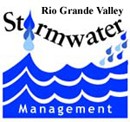 Governing BoardLOWER RIO GRANDE VALLEY - TEXAS POLLUTANT DISCHARGE ELIMINATION SYSTEM STORMWATER TASK FORCETexas A&M University-Kingsville • Citrus Research Center • R3TEC Building • 312 International Blvd.Weslaco, Texas • 78596 • (956) 929-7189 • http://rgvstormwater.orgMembersOfficers/Directors Jose Hinojosa, REMSanta Cruz Irrigation Dist. #15ChairJose FigueroaCity of BrownsvilleVice-ChairDavid SalinasCity of WeslacoSecretaryMembersPaula RodriguezCity of La FeriaIsidro VeneciaCity of La JoyaRoy JimenezCity of DonnaErnesto Hinojosa, P.E. Cameron CountyAlbert BarredaCC Drainage District #1Ex-OficioDr. Stephen J. Nix, P.HTAMU-KDr. Kim D. Jones, P.E.TAMU-KTask Force LiaisonJavier Guerrero, E.I.T., MSTAMU-KDecember 30, 2015Texas Commission on Environmental Quality Stormwater & Pretreatment Team Leader (MC-148) P.O. Box 13087Austin, Texas 78711-3087Re: Phase II MS4 Annual Report Transmittal for Lower Rio Grande Valley TPDES Stormwater Task ForceAlamo	TXR040289	Alton TXR040162Brownsville	TXR040264	Cameron County TXR040051Donna	TXR040165	Edinburg TXR040323La Feria	TXR040286	La Joya	TXR040288Los Fresnos	TXR040270	Mission	TXR040168Palmview	TXR040536	Primera	TXR040002San Benito	TXR040161	San Juan TXR040167Weslaco	TXR040262Cameron County Drainage District #1	TXR040236Dear Team Leader:This letter serves to transmit the  2015 Annual Report for the Texas Pollutant Discharge Elimination System Small Municipal Separate Storm Sewer System General Permit for the LRGV TPDES Task Force.  As required by the general permit, a copy of this submittal has also been mailed to the TCEQ’s regional office in Harlingen, Texas.  If you have any questions please direct all inquiries and correspondences to Mr. Javier Guerrero of TAMUK at Javier.Guerrero@tamuk.edu.  Contact me at (956) 648-1416.Sincerely,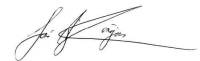 Joe HinojosaChairCc:  	Javier Guerrero	Texas A&M University-KingsvilleEnvironmental EngineeringMSC 213Kingsville, TX 78363Xavier Cervantes, AICP City of San JuanJacinto Hinojosa City of San BenitoJuan De La GarzaCity of MissionPonciano Longoria, P.E.Omar Cano, E.I.T.City of EdinburgJavier MendezCity of PrimeraRamon SegoviaCity of PalmviewCarlos SalazarCity of Los FresnosRudy Garza, CPMCity of AltonErnesto SolisCity of Alamo